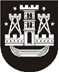 KLAIPĖDOS MIESTO SAVIVALDYBĖS TARYBASPRENDIMASDĖL PRITARIMO DALYVAUTI ASOCIACIJOS NAUJOSIOS KLAIPĖDOS ŽUVININKYSTĖS VIETOS VEIKLOS GRUPĖS VEIKLOJE2021 m. spalio 28 d. Nr. T2-230KlaipėdaVadovaudamasi Lietuvos Respublikos vietos savivaldos įstatymo 16 straipsnio 2 dalies 21 punktu ir 29 straipsnio 8 dalies 7 punktu, Klaipėdos miesto savivaldybės taryba nusprendžia:1. Pritarti Klaipėdos miesto savivaldybės dalyvavimui asociacijos Naujosios Klaipėdos žuvininkystės vietos veiklos grupės veikloje.2. Pavesti Klaipėdos miesto savivaldybės administracijos direktoriui atlikti juridinio asmens dalyvio kompetencijai pagal įstatymus priskirtų teisių įgyvendinimą ir pareigų vykdymą asociacijoje Naujojoje Klaipėdos žuvininkystės vietos veiklos grupėje.3. Nustatyti, kad Klaipėdos miesto savivaldybės administracijos direktorius tik vadovaudamasis Klaipėdos miesto savivaldybės tarybos sprendimu gali suteikti įgaliojimą balsuoti visuotinio narių susirinkimo darbotvarkės klausimais už asociacijos Naujosios Klaipėdos žuvininkystės vietos veiklos grupės:3.1. reorganizavimą ir reorganizavimo sąlygų tvirtinimą;3.2. pertvarkymą;3.3. likvidavimą ar likvidavimo atšaukimą.Savivaldybės meras Vytautas Grubliauskas